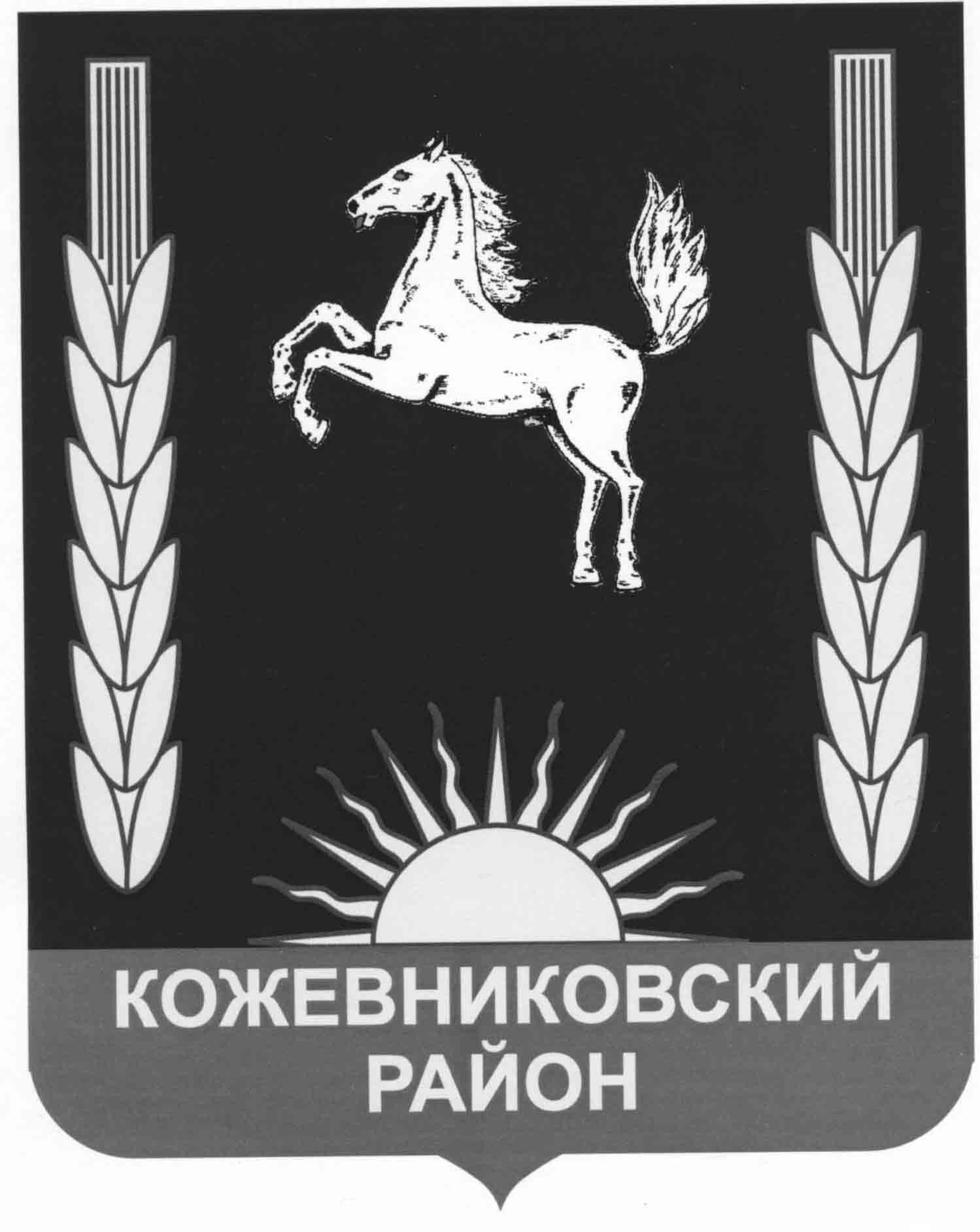 ДУМА  КОЖЕВНИКОВСКОГО  РАЙОНА РЕШЕНИЕ29.08.2007                                                                                                                               № 182                                                         с. Кожевниково  Кожевниковского района  Томской областиО Почетной грамоте Думы Кожевниковского района(в ред. решения Думы Кожевниковского района от 30.12.2010 № 20)С целью поощрения граждан, коллективов за заслуги перед Кожевниковским районом,Дума Кожевниковского района решила:Учредить Почетную грамоту Думы Кожевниковского района.Утвердить Положение о Почетной грамоте Думы Кожевниковского района.Разработать и утвердить образец Почетной грамоты Думы Кожевниковского района.Расходы, связанные с изготовлением и награждением Почетной грамотой Думы Кожевниковского района, производить за счет средств, предусмотренных на финансирование Думы Кожевниковского района.Утвердить комиссию согласно приложению №1.Председатель Думы                                                                                              О.И. Константиниди Глава района	                                                                                                       А.М. ЕмельяновПОЛОЖЕНИЕО ПОЧЕТНОЙ ГРАМОТЕ ДУМЫ  КОЖЕВНИКОВСКОГО РАЙОНА1. ОБЩИЕ ПОЛОЖЕНИЯНаграждение Почетной грамотой Думы Кожевниковского района (далее - Почетная грамота) является одной из форм поощрения за особые заслуги в сфере экономики, производства, техники, культуры, искусства, образования, здравоохранения, спорта, охраны окружающей среды и обеспечения экологической безопасности, а также иной деятельности, направленной на решение социально значимых для населения района проблем, к профессиональным праздникам.(в ред. решения Думы Кожевниковского района от 30.12.2010 № 20)Почетной грамотой могут быть награждены:граждане Российской Федерации, иностранные граждане;юридические лица, зарегистрированные на территории Кожевниковского района, иностранные юридические лица независимо от их организационно-правовой формы и формы собственности, имеющие стаж работы не менее трех лет.(в ред. решения Думы Кожевниковского района от 30.12.2010 № 20)Повторное награждение Почетной грамотой, возможно, не ранее чем через три года после предыдущего награждения этой грамотой.Ежегодно Почетной грамотой  могут награждаться не более  сорока трех граждан и не более пяти юридических лиц.(в ред. решения Думы Кожевниковского района от 30.12.2010 № 20)Текст Почетной грамоты должен содержать следующие реквизиты:наименование органа местного самоуправления, выдавшего Почетную грамоту, - Дума Кожевниковского районагерб Кожевниковского районаслова - Почетная грамота;сведения о награждаемом лице (Ф.И.О. или наименование юридического лица);за какие заслуги производится награждение грамотой;дату награждения;подпись председателя Думы Кожевниковского районапечать Думы Кожевниковского районаПОРЯДОК ПРЕДОСТАВЛЕНИЯ К НАГРАЖДЕНИЮПредставление к награждению Почетной грамотой вносится в Думу Кожевниковского районадепутатами Думы Кожевниковского района;органами государственной власти;органами местного самоуправления;организациями - в отношении своих работников;общественными объединениями.Представление к награждению оформляется в письменной форме и должно содержать:для гражданина - биографические сведения о кандидате, представленном к награждению (фамилия, имя, отчество, дата рождения, гражданство), с описанием достижений в сфере его деятельности;для юридических лиц - сведения о юридическом лице с описанием достижений в сфере его деятельности.ОФОРМЛЕНИЕ И ВРУЧЕНИЕ ПОЧЕТНОЙ ГРАМОТЫ3.1.	Решение о награждении Почетной грамотой принимается на Собрании Думы  Кожевниковского района.3.2.	Почетные грамоты подписывает председатель Думы Кожевниковского района.3.3.	Вручение Почетной грамоты производится в торжественной обстановке на собрании Думы Кожевниковского района или ином торжественном мероприятии (собрание трудового коллектива, собрание жителей и др.). Почетную грамоту вручает председатель Думы Кожевниковского района или по его поручению депутат соответствующего избирательного  округа.3.4. Награжденным Почетной грамотой может вручаться памятный подарок или денежная  премия (1000 рублей). 3.5.  Учет  и  регистрацию  выданных  Почетных   грамот  осуществляет ведущий специалист аппарата Думы Кожевниковского района Ворушенко М.Н.Приложение к решению Думы Кожевниковского района от 29.08.2007 года № 182Составкомиссии по подготовке макета Почетной грамоты Думы Кожевниковского районаи сопровождения к ней.Константиниди О.И., председатель Думы района;Дусар М.И., председатель бюджетно-финансовой комиссии;Зайцев Н.И., председатель социальной комиссии;Корзун Г.В., первый заместитель Главы района (по согласованию);Ткаченко Г.Н., начальник отдела по культуре, спорту, молодежной политике и связям с общественностью (по согласованию).